                                                                                                            Żagań, dn. 04-10-2022rZnak sprawy: GKR.7013.11.2022.AR                                          ZAPROSZENIE  DO  ZŁOŻENIA  OFERTYw postępowania o udzielenie zamówienia publicznego o wartości do 130.000 złotych	Urząd Gminy Żagań zaprasza do złożenia oferty na wybór dostawcy w celu  utworzenia 15 nowych miejsc w Przedszkolu w Publicznej Szkole Podstawowej w Bożnowie w ramach realizacji projektu pn.: „Nowe miejsca przedszkolne w Gminie Żagań”.Projekt współfinasowany jest z Europejskiego Funduszu Społecznego w ramach:Regionalnego Programu Operacyjnego Lubuskie 2020 w ramach:Osi priorytetowej 8. Nowoczesna edukacjaDziałania 8.1. Poprawa dostępności i jakości edukacji przedszkolnejPoddziałanie 8.1.1. Poprawa dostępności i jakości edukacji przedszkolnej – projekty realizowane poza formułą ZIT1/ Opis przedmiotu zamówienia zgodnie z załącznikiem Nr 1 opis przedmiotu zamówienia, który zawiera:-wyposażenia sali pobytu- wyposażenie Sali pobytu – zestaw multimedialny- wyposażenie stołówki i kuchni- wyposażenie stołówki i kuchni - proporcjonalnie2/ Termin realizacji zamówienia: do dnia: 28-10-2022r.3/ Opis sposobu przygotowania oferty:Oferta powinna być sporządzona czytelnie, bez skreśleń. Oferta powinna być złożona                               w zamkniętej kopercie. Na kopercie należy umieścić adres Zamawiającego, nazwę i adres wykonawcy oraz napis: „Oferta na utworzenie 15 nowych miejsc w Przedszkolu w Publicznej Szkole Podstawowej w Bożnowie w ramach realizacji projektu pn.: „Nowe miejsca przedszkolne 
w Gminie Żagań”.4/ Ofertę   należy złożyć  w sekretariacie Urzędu Gminy Żagań  – pokój nr 21    w terminie  do dnia   12.10.2022r. do godz. 10:00 lub za pośrednictwem portalu Baza Konkurencyjności: bazakonkurencyjnosci.funduszeeuropejskie.gov.pl do dnia   12.10.2022r. do 
godz. 10:005/   Otwarcie ofert nastąpi  w dniu  12.10.2022r. o godz. 10:306/ Osoba odpowiedzialna za zamówienie: Katarzyna Grabowska, Marta Ratajewska 
tel.  68-458-48-077/  Informacje dodatkowe: Zamawiający dopuszcza składanie ofert równoważnych lub o lepszych parametrach które nie pogorszą właściwości funkcjonalnych przedmiotu zamówienia . Zakres zamówienia obejmuje w szczególności zakup wyposażenia wraz z jego dostarczeniem oraz zamontowaniem tj. transport, rozładunek, wniesienie oraz montaż. Przez montaż należy rozumieć instalację kompletnego i gotowego do użycia wyposażenia z uwzględnieniem dostosowania go do pomieszczeń, w których będzie użytkowane. Prace montażowe należy wykonać zgodnie z zaleceniami producentów.Zabawki muszą spełniać wymagania bezpieczeństwa i higieny oraz posiadać oznakowanie CE, muszą być dopuszczone do użytkowania przez dzieci w wieku przedszkolnym. Zabawki muszą posiadać stosowne certyfikaty, atesty, aprobaty dopuszczające je do sprzedaży i użytkowania na terenie RP.Wyspecyfikowane materiały i sprzęty nie są wskazaniem miejsca pochodzenia i   producenta, a służą wyłącznie do określenia cech jakościowych, parametrów technicznychSprzęt musi zostać trwale  oznaczony logotypem z tyłu obudowy:Fundusze Europejskie Program Regionalny, Rzeczpospolita Polska, Lubuskie Warte zachodu, Unia Europejska Europejski Fundusz Rozwoju Regionalnego.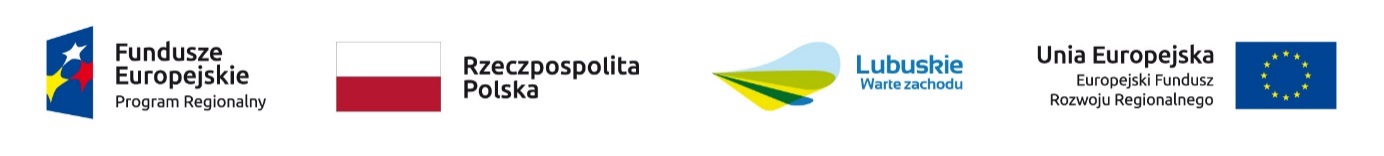 Zamawiający zastrzega sobie aby dostawca przeszkolił personel  w zakresie obsługi sprzętu.                                                                             …………………………………………                                                                             /podpis Kierownika Zamawiającego/Załączniki: Opis przedmiotu zamówienia Formularz ofertyProjekt umowy   Klauzula informacyjna RODO                                                          